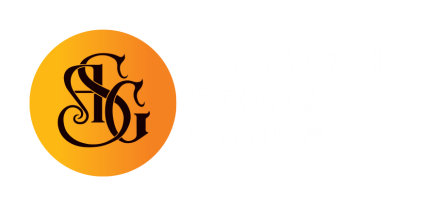 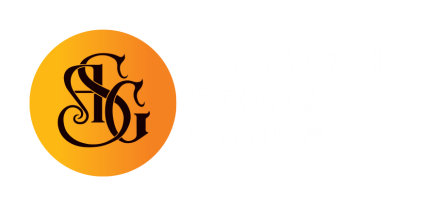 Please select your type of feedbackGeneral FeedbackComplimentComplaintYour detailsTitle First Name Last NameDo you wish to be contacted?Yes	NoHow can we contact you?Telephone Mobile EmailPostal AddressAre you aClientRelative of a client Friend of a client Community MemberFor what ASG service are you providing feedback?Substance Misuse CaseworkHomelessness ProgramsLakalinjery Tumbetin Waal (Rehabilitation Centre) Mobile Assistance PatrolAdministrationPlease provide your feedback.If you are hand-writing these feedbacks please attach another page if there is not enough room.